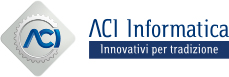 ALLEGATO D - Adesione al Patto di Integrità Albo CollaboratoriADESIONE AL PATTO DI INTEGRITA’ DI ACI INFORMATICA S.P.A. – ALBO COLLABORATORIIl/La sottoscritto/a       nato/a a       prov.       il      , codice fiscale       partita IVA       residente in       alla via      , cap.      , prov.      , tel.      , fax      , indirizzo di posta elettronica certificata       indirizzo di posta elettronica       (se non in possesso di quella certificata), (di seguito per brevità collaboratore)Premessoche il presente Patto di Integrità deve essere obbligatoriamente presentato da ciascun collaboratore al momento della richiesta di iscrizione nell’Albo Collaboratori di ACI Informatica  ed esso costituisce parte integrante e sostanziale della documentazione necessaria ai fini della citata iscrizione. che la mancata adesione al Patto di Integrità, con la sua integrale accettazione e sottoscrizione, comporterà la mancata iscrizione nell’Albo Collaboratori di ACI Informatica.Art. 1 – Ambito di applicazione Il Patto d’Integrità stabilisce l’obbligo reciproco che si instaura tra ACI Informatica ed i collaboratori di improntare i propri comportamenti ai principi di lealtà, trasparenza e correttezza, nonché l’espresso impegno, in funzione di prevenzione della corruzione, di non offrire, accettare o richiedere somme di denaro o qualsiasi altra ricompensa, vantaggio o beneficio al fine dell’iscrizione nell’Albo Collaboratori, dell’assegnazione dell’incarico e/o al fine di distorcerne la sua corretta esecuzione.Art. 2 – Obblighi del collaboratoreCon l’accettazione del presente documento il collaboratore:si impegna a non influenzare il procedimento amministrativo diretto alla iscrizione nell’Albo Collaboratori, a distorcere il contenuto della lettera di invito o di altro atto equipollente al fine di condizionare le modalità di scelta del collaboratore da parte di ACI Informatica;si impegna a non corrispondere, né promettere di corrispondere ad alcuno - direttamente o tramite terzi - somme di denaro o altre utilità finalizzate a facilitare l’iscrizione nell’Albo Collaboratori, l’assegnazione dell’incarico e/o la gestione dell’incarico oggetto della collaborazione;si impegna a segnalare al Responsabile della Prevenzione e della Concorrenza di ACI Informatica, ai recapiti indicati all’art. 6 del presente Patto, qualsiasi tentativo di turbativa, irregolarità o distorsione nelle fasi di iscrizione nell’Albo Collaboratori e/o durante l’esecuzione dell’incarico, da parte di chiunque possa influenzare le decisioni;si impegna ad informare il personale dello studio professionale, di cui si avvarrà per l’esecuzione delle attività oggetto della collaborazione, degli obblighi contenuti nel presente Patto.Art. 3 – Obblighi di ACI Informatica S.p.A.:ACI Informatica:si obbliga a rispettare i principi di lealtà, trasparenza e correttezza nonché le misure di prevenzione della corruzione inserite nel Piano triennale di prevenzione vigente;si obbliga a non offrire, accettare o richiedere, direttamente o tramite terzi, somme di denaro o altre utilità al fine dell’iscrizione nell’Albo Collaboratori, dell’assegnazione del contratto e/o al fine di distorcerne la relativa corretta esecuzione;si impegna a portare a conoscenza dei suoi dipendenti del contenuto del presente Patto.Art. 4 – Violazione del Patto di IntegritàIl collaboratore prende atto e accetta che nel caso di mancato rispetto degli impegni assunti con il presente Patto, comunque accertato da ACI Informatica, potranno essere applicate nei suoi confronti, tenuto conto della fase del procedimento, delle circostanze del caso concreto, nonché della gravità della condotta, una o più delle seguenti misure:mancata iscrizione nell’Albo Collaboratori di ACI Informatica;sospensione o revoca dell’iscrizione nell’Albo Collaboratori di ACI Informatica;risoluzione ex art. 1456 c.c., previo inserimento di apposita clausola risolutiva espressa dell’incarico oggetto della collaborazione.Art. 5 – Efficacia e durata del Patto di IntegritàIl presente Patto di Integrità resterà in vigore durante il periodo di iscrizione nell’Albo Collaboratori di ACI Informatica.Art. 6 – ComunicazioniGli eventi corruttivi o altre fattispecie di illecito dovranno essere segnalati ad uno dei seguenti recapiti:all’indirizzo e-mail del Responsabile della Prevenzione e della Concorrenza: l.muste@informatica.aci.it;direttamente al Responsabile della Prevenzione e della Concorrenza: Dott.ssa Maria Letizia Mustè presso ACI Informatica S.p.A., Via Fiume delle Perle n. 24 – 00144 Roma, tel. 06/52999764.Data,                                                                                                                            Il Legale Rappresentante                                                                                                                        (firmato digitalmente)